(Finanzielle) Grundbildung
Bedarfe erkennen – ansprechen – handelnDie Zusammenstellung wurde anlässlich des Workshops zur Sensibilisierung von Multiplikator/inn/en am 26. Oktober 2016 in Hamburg erstellt und 2018 aktualisiert.Recherche 2016:Tanja Poxleitner (Diakonie Hamburg)Susanne Kiendl (Hamburger Volkshochschule) Aktualisierung 2018:Josephine Marquardt (Diakonisches Werk Hamburg)Jacqueline Wolf (DIE)Koordination und Gestaltung: Beate Bowien-Jansen (DIE)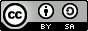 Dieses Werk ist lizenziert unter einer Creative Commons Namensnennung - Weitergabe unter gleichen Bedingungen 4.0 International Lizenz.Teil 1: Übersicht über regionale Angebote und Unterstützungsmöglichkeiten (Finanzieller) Grundbildung in HamburgA: Hamburg-AltonaTeil 2: Übersicht der überregionalen Informationsmöglichkeiten im Bereich (Finanzieller) GrundbildungNr.ThemenbereichInstitutionAngebote/ArbeitsbereichKontakt/Sprechstunde1Grundbildung für Menschen mit BehinderungAlsterdorf assistenz west gGmbh
Max-Brauer-Allee 50
22765 HamburgAngebot für Menschen mit Behinderung:
- Grundbildung - Lesen, Schreiben, Rechnen
- Umgang mit dem Computer
- Umgang mit GeldAlsterdorf assistenz west ist Mitglied beim Bildungsnetz Hamburg für Menschen mit Behinderung. Über dieses Netz wird Erwachsenenbildung für Menschen mit Behinderung in ganz Hamburg organisiert.Ansprechpartnerin: Judith BeliaeffTel. 040/357481-42j.beliaeff@alsterdorf-assistenz-west.de Bildungsnetz Hamburg für Menschen mit BehinderungBirgit ZimmerTel. 040/357481-52Fax 040/24064-19b.zimmer@alsterdorf-assistenz-west.de 
www.alsterdorf-assistenz-west.de2GrundbildungBLiZ Borner Lernen im Zentrum‘
Bornheide 76
im Bürgerhaus, rotes Gebäude, 1. Stock
22458 HamburgDas BLiZ entwickelt in Zusammenarbeit mit den Bürgern und den Netzwerkpartnern neue Kurse im Stadtteil.Neben Grundbildungsangeboten sind Regelkurse der VHS vor Ort zu finden Information und Beratung:Tel. 040/484058821Sprechzeiten: Di. 10-13 und 14-16 Uhr
bliz@vhs-hamburg.de 
grundbildung@vhs-hamburg.de www.vhs-hamburg.de; www.alphabetisierung.de 3Grundbildung, Berufsqualifizierung, BudgetberatungElbe-Werkstätten
Arbeit Inklusiv direkt
Friesenweg 5 b-d
22763 HamburgMenschen mit Behinderung erhalten eine Berufliche Qualifikation im allgemeinen Arbeitsmarkt und erhalten dabei persönliche Unterstützung, wie z.B. individuelle Berufswegeplanung und Beratung über das persönliche Budget und alternative Finanzierungsmodelle.Ansprechpartner:Sven Neumann
Koordinator Externe Angebote
Arbeit Inklusiv direkt
Tel. 040/428 68-7014 s.neumann@elbe-werkstaetten.de
https://www.elbe-werkstaetten.de/fuer-menschen-mit-behinderung/arbeit-und-berufsbildung/berufsbildung/berufsbildung-im-allgemeinen-arbeitsmarkt.html/ 4BerufsbildungElbe-Werkstätten Nymphenweg 2221077 HamburgAn unterschiedlichen Standorten erhalten Menschen mit Behinderung berufliche Qualifikationen.Tel. 040/42868-0Fax 040/42868-1009info@elbe-werkstaetten.de https://www.elbe-werkstaetten.de/5Grundbildung für Menschen mit Behinderung Leben mit Behinderung Max BMax-Brauer-Allee 23922769 HamburgLesen und Schreiben für Anfänger Lesen und Schreiben für Fortgeschrittene Ansprechpartner:Martin GorlikowskiTel. 040/412630038Tel. 040/270790-0Fax 040/270790-948info@lmbhh.de https://www.lmbhh.de/6Grundbildung für Menschen mit BehinderungLebenshilfe Landesverband e.V.Stresemannstraße 16322769 HamburgLesen und SchreibenRechnen und Umgang mit Geld Ansprechpartnerin:Helga SchachtTel. 040/689433-24helga.schacht@lhhh.de Tel. 040/689433-0Fax 040/689433-13info@lhhh.dehttps://lhhh.de/7GrundbildungZentrum für Grundbildung Billstedter Hauptstraße 69a
22111 HamburgHier werden Kurse angeboten, in denen Menschen mit Deutsch als Muttersprache und sehr gut Deutsch sprechende das Lesen und Schreiben in kleinen Gruppen, ein- bis zweimal pro Woche lernen können. Es werden auch Rechenkurse (Hauptschulniveau) angeboten. Außerdem gibt es an verschiedenen Standorten PC-LernCafés, in denen individuell in verschiedenen Lernprogrammen und auf den Lernportalen www.ich-will-lernen.de und www.ich-will-deutsch-lernen.de gearbeitet werden kann. Die LernCafés können ohne Anmeldung kostenlos besucht werden. Unterstützung durch eine Kursleiterin erhält man bei Bedarf. Es gibt unterschiedliche Kursorte (Altona, Barmbek, Billstedt, Farmsen, Harburg, Mitte, Osdorf, Wilhelmsburg, Neuwiedenthal)Standort Sternschanze: Deutsch – Lesen und Schreiben (Einstiegskurs, Stufe 1/2)Information und Beratung: Tel. 040/4273120-86Sprechzeiten: Di. 10-12 Uhr und Do. 14-16 Uhr
grundbildung@vhs-hamburg.de Tel. 040/42841-4284service@vhs-hamburg.de www.vhs-hamburg.de
www.alphabetisierung.de 8Schuldnerberatungafg worknet
Schuldnerberatung gGmbH
Neue Große Bergstraße 20
22767 HamburgSoziale Schuldnerberatung und InsolvenzberatungBergstraße 20
Tel. 040/20 94 75-60Notfallsprechstunde:Mo. 10-12 UhrMi. 14.30-16.30 UhrPaul-Ehrlich-Straße 3 Tel. 040/855 04 66 77Fax 040/855 04 66 67Notfallsprechstunde:Di. 10-12 UhrDo. 14.30-16.30 Uhrhttp://www.afg-schuldnerberatung.de/9SchuldnerberatungDiakonisches Werk
Königstraße 54
22767 HamburgSoziale Schuldnerberatung und InsolvenzberatungProjektleitung:Catrin SternbergTel. 040/ 306 20 326sternberg@diakonie-hamburg.de Tel. 040/306 20 385schuldnerberatung@diakonie-hamburg.de Notfallsprechstunde:Mo., Di., Do. 10-12 UhrMi. 11-13 Uhr
https://www.diakonie-hamburg.de/de/rat-und-hilfe/schulden/Schuldnerberatung-Altona-828162 10BehördenbegleitungÄmterlotsen
Diakonisches Werk
Königstraße 54
22767 HamburgProbleme mit Ämtern/Behörden- Hilfe bei Antragsstellung- Begleitung bei Behördengängen und Banken- emotionale UnterstützungAnsprechpartnerin:Sabine BraunTel. 040/306 20 366Fax 040/306 20-268telefonische Erreichbarkeit: 
Mo. und Do. 14-16 Uhrund Mi. 11-13 Uhr aemterlotsen@diakonie-hamburg.de www.aemterlotsen.de 11Sozialberatung für wohnungslose, und von Wohnungslosigkeit bedrohte MenschenSozialdienst katholischer Frauen e.V. Hamburg-Altona
Caritasverband für Hamburg e.V.
Schomburger Straße 120
22767 HamburgÜberblick über 
- soziale Hilfen 
- Finanzielle Schwierigkeiten 
- Besondere Lebenslagen und soziale Schwierigkeiten- Vermittlung zu FachberatungsstellenSoziale BeratungsstelleSt. Georgstr. 920099 HamburgTel. 040/25 41 34 0Fax 040/25 41 34 29 Offene Sprechstunde:Mo., Di., Do. 9-13 Uhrwohnungsnotfallhilfe@skf-altona.de www.skf-altona.de12Beratung für Schwangere, Frauen und FamilienSozialdienst katholischer Frauen e.V. Hamburg-Altona
Caritasverband für Hamburg e.V.
Schomburgstraße 120
22767 HamburgDer SkF Altona bietet Beratung und Begleitung von Frauen, Familien und Schwangeren. Dies beinhaltet unter anderem Beratung und Hilfe zu sozialen und finanziellen UnterstützungsmöglichkeitenTel. 040/41 43 670 0Fax 040/41 43 670 11Sprechzeiten und Terminvergabe:
Mo. 13- 15 Uhr
Di. 17- 19 Uhr
Do. 10- 12 Uhrberatung@skf-altona.dewww.skf-altona.de13Sozialberatung allgemeinSozialberatung Pauluskirche
Bei der Pauluskirche 1
22769 HamburgSozialberatung- Arbeitslosigkeit
- Berufliche Orientierung
- Finanzielle Schwierigkeiten
- Schulden
- Budgetberatung
- Probleme mit ÄmternAnsprechpartnerin:Pia Kohbrok
Tel. 040/850 82 18 Fax 040/850 12 38 Di. und Mi. 13-15 Uhr und Fr. 9-12 Uhr nach telefonischer VereinbarungSozialberatung@pauluskirche-altona.dewww.pauluskirche-altona.de14Gemeinwesen- und SozialarbeitDRK Zentrum Osdorfer Born gGmbH
Bornheide 99
22549 HamburgDas DRK Zentrum Osdorfer Born bietet zahlreiche Beratungs- und Freizeitangebote. Unter anderem  gehören dazu Migrationsberatung, Rechtsberatung in Sozial-, Familien- und Mietrecht; sowie Alleinerziehenden Beratung. Ansprechpartnerin:Kristina TodorovicTel. 040/ 84 90 80-83k.todorovic@drk-altona-mitte.deTel. 040/84 90 80-80Fax 040/84 90 80-88 info@drk-osdorfer-born.de http://osdorfer-born.de/ B: Hamburg-BergedorfB: Hamburg-BergedorfB: Hamburg-BergedorfB: Hamburg-Bergedorf1GrundbildungZentrum für Grundbildung
Billstedter Hauptstraße 69a
22111 HamburgHier werden Kurse angeboten, in denen Menschen mit Deutsch als Muttersprache und sehr gut Deutsch sprechende das Lesen und Schreiben in kleinen Gruppen, ein- bis zweimal pro Woche lernen können. Es werden auch Rechenkurse (Hauptschulniveau) angeboten. Außerdem gibt es an verschiedenen Standorten PC-LernCafés, in denen individuell in verschiedenen Lernprogrammen und auf den Lernportalen www.ich-will-lernen.de und www.ich-will-deutsch-lernen.de gearbeitet werden kann. Die LernCafés können ohne Anmeldung kostenlos besucht werden. Unterstützung durch eine Kursleiterin erhält man bei Bedarf. Es gibt unterschiedliche Kursorte (Altona, Barmbek, Billstedt, Farmsen, Harburg, Mitte, Osdorf, Wilhelmsburg, Neuwiedenthal)Information und Beratung: Tel. 040/42 73 120-86 Sprechzeiten: Di. 10-12 Uhr und Do. 14-16 Uhr
grundbildung@vhs-hamburg.de Tel. 040/42841-4284service@vhs-hamburg.de www.vhs-hamburg.de; www.alphabetisierung.de 2BerufsbildungElbe-Werkstätten
Nymphenweg 22
21077 HamburgAn unterschiedlichen Standorten erhalten Menschen mit Behinderung berufliche Qualifikationen.Tel. 040/42868-0 Fax 040/42868-1009 info@elbe-werkstaetten.de
http://www.elbe-werkstaetten.de/3Grundbildung für Menschen mit Behinderung Leben mit Behinderung Hamburg Bürgerhaus AllermöheEbner-Eschenbach-Weg 1221035 HamburgLesen und Schreiben Rechnen und Umgang mit Geld Ansprechpartnerin:Anne BeckeTel. 040/76500-958Tel. 040/270790-0Fax 040/270790-948info@lmbhh.dehttps://www.lmbhh.de4Schuldnerberatunghamburger arbeit
GmbH
Sander Markt 12
21031 HamburgSoziale Schuldnerberatung und InsolvenzberatungBeratungsstelle BergedorfTel. 040/410 98 59-0
Notfallsprechstunde telefonisch:Mo. 10-12 UhrNotfallsprechstunde persönlich:Do. 10- 11:30 Uhrschuldnerberatung@hamburger-arbeit.de 
http://www.hamburger-arbeit.de/beratung.html 5Soziale Beratung allgemeinSoziales Zentrum Bergedorf Der Begleiter e.V.Harders Kamp 121031 HamburgÜberblick über soziale Hilfen in Hamburg  - Arbeitslosigkeit- Schulden, Mietschulden- Klärung von Leistungsansprüchen- Unterstützung bei Anträgen- Hilfen in Lebenskrisen Ansprechpartnerin:Frau Heick Tel. 040/80 60 99 245Offene Sprechstunde:Do. 09:30- 11:30 Uhrzentrum@der-begleiter.de 
www.der-begleiter.de 6Soziale Beratung allgemeinSozialberatung im Beratungs- und Begegnungszentrum BergedorfDer Begleiter e.V.
Herzog-Carl-Friedrich-Platz 1
21031 Hamburg- Überblick über soziale Hilfen in Hamburg  
- Arbeitslosigkeit
- Schulden, Mietschulden
- Klärung von Leistungsansprüchen- Unterstützung bei Anträgen
- Hilfen in LebenskrisenAnsprechpartnerin:Frau SchmuckTel. 040/724 10 666
Offene Sprechstunde:Di. 13:00- 15:00 UhrBBB@der-begleiter.dewww.der-begleiter.de 7Soziale Beratung bei WohnungsproblemenSoziale Beratungsstelle Bergedorf/ Billstedt Integrationshilfen e.V.Weidenbaumsweg 1921029 HamburgBeratung und Unterstützung bei:Wohnungssuche und Erhalt der Wohnung Existenzsicherung und Umgang mit BehördenFinden einer NotunterkunftFinanziellen Problemen und SchuldenBeruflicher OrientierungBeschaffung von PapierenPersönlichen ProblemenStraßensozialarbeitTel. 040/713 67 21 Straßensozialarbeit: Tel. 0159/024 54 128Offene Beratung:Mo. 9-13 UhrDo. 9-13 Uhrinfo@bsbergedorf.dehttp://www.bsbergedorf.de/ C: Hamburg-EimsbüttelC: Hamburg-EimsbüttelC: Hamburg-EimsbüttelC: Hamburg-EimsbüttelC: Hamburg-Eimsbüttel1GrundbildungZentrum für Grundbildung
Billstedter Hauptstraße 69a
22111 HamburgHier werden Kurse angeboten, in denen Menschen mit Deutsch als Muttersprache und sehr gut Deutsch sprechende das Lesen und Schreiben in kleinen Gruppen, ein- bis zweimal pro Woche lernen können. Es werden auch Rechenkurse (Hauptschulniveau) angeboten. Außerdem gibt es an verschiedenen Standorten PC-LernCafés, in denen individuell in verschiedenen Lernprogrammen und auf den Lernportalen www.ich-will-lernen.de und www.ich-will-deutsch-lernen.de gearbeitet werden kann. Die LernCafés können ohne Anmeldung kostenlos besucht werden. Unterstützung durch eine Kursleiterin erhält man bei Bedarf. Es gibt unterschiedliche Kursorte (Altona, Barmbek, Billstedt, Farmsen, Harburg, Mitte, Osdorf, Wilhelmsburg, Neuwiedenthal)Information und Beratung:Tel. 040/42 73 120-86 Sprechzeiten: Di. 10-12 Uhr und Do. 14-16 Uhr
grundbildung@vhs-hamburg.de Tel. 040/42 841-4284service@vhs-hamburg.dewww.vhs-hamburg.de
www.alphabetisierung.de 2BerufsbildungElbe-Werkstätten
Nymphenweg 22
21077 HamburgAn unterschiedlichen Standorten erhalten Menschen mit Behinderung berufliche Qualifikationen.Tel. 040/42 868-0Fax 040/42 868-1009 info@elbe-werkstaetten.de
http://www.elbe-werkstaetten.de/ 3Deutschkurse für Frauen mit KinderbetreuungElternschule Eidelstedt
Alte Elbgaustraße 12
22523 HamburgIn Kooperation mit der Volkshochschule und dem Stadtteilkulturzentrum bietet die Elternschule vormittags Deutschkurse mit Kinderbetreuung an. Darüber hinaus wird ganzjährig über Deutschkurse im Stadtteil beraten.Ansprechpartnerin: Dörte Ayecke Tel. 040/570 95 66 elternschule-eidelstedt@eimsbuettel.hamburg.dewww.elternschulen-eimsbuettel.de4SchuldnerberatungDRK Hamburg
Gesellschaft für soziale Beratung und Hilfe mbH Schuldner- und Insolvenzberatung
Behrmannplatz 3
22529 HamburgSoziale Schuldnerberatung und InsolvenzberatungTel. 040/5 54 20-121Notfallberatung:Mo., Di., Do., Fr. 10-12 UhrDo. 16-18 Uhr
schuldnerberatung@lv-hamburg.drk.de
http://www.drk-hamburg.de/angebote/schuldner-und-insolvenzberatung.html 5Sozialberatung allgemeinHamburger FürsorgevereinFruchtallee 920259 HamburgOffene Beratung und persönliche Hilfen für Menschen die von sozialen Schwierigkeiten, durch besondere Lebenslagen betroffen sind, und straffällig gewordene Menschen. Themenbereiche:WohnenArbeitGesundheitFinanzenFreiwillige GeldverwaltungWeitere Angebote: Straßensozialarbeit und ggf. Gruppenangebote. Erreichbarkeit wegen Bauarbeiten von Februar 2017 bis voraussichtlich Ende August 2018 in der Kieler Straße 438Tel. 040/593929-0Fax 040/593929-99Offene Beratung:Mo., Do. 9.30 – 12.30 Uhr
Di. 15 – 18 UhrFrauensprechstunde:Di. 9.30 – 12.30 Uhr http://www.hamburger-fuersorgeverein.de6SozialberatungStadtteilladen EimsbüttelAbenteuerspielplatz Eimsbüttel Nord e.V.Hellkamp 5620255 HamburgBeratungs- und Informationsangebote für Menschen die von Armut betroffen oder bedroht sind, insbesondere junge Menschen und ihre Familien.Umfassende Aufklärung zu staatlichen Leistungen und Unterstützungsangebote. Gemeinwesen- und lebenslagenorientierte Beratung.Tel. 040/491 85 64Fax 0404/430 92 512stadtteilladen.eimsbuettel@t-online.de Sprechstunde:Di. 10-12 Uhr und 14-16 UhrDo. 10-12 Uhr und 14-16 Uhrhttp://www.asp-eimsbuettel.de/stl/index.html D: Hamburg-MitteD: Hamburg-MitteD: Hamburg-MitteD: Hamburg-MitteD: Hamburg-Mitte1GrundbildungZentrum für Grundbildung Billstedter Hauptstraße 69a
22111 HamburgHier werden Kurse angeboten, in denen Menschen mit Deutsch als Muttersprache und sehr gut Deutsch sprechende das Lesen und Schreiben in kleinen Gruppen, ein- bis zweimal pro Woche lernen können. Es werden auch Rechenkurse (Hauptschulniveau) angeboten. Außerdem gibt es an verschiedenen Standorten PC-LernCafés, in denen individuell in verschiedenen Lernprogrammen und auf den Lernportalen www.ich-will-lernen.de und www.ich-will-deutsch-lernen.de gearbeitet werden kann. Die LernCafés können ohne Anmeldung kostenlos besucht werden. Unterstützung durch eine Kursleiterin erhält man bei Bedarf. Es gibt unterschiedliche Kursorte (Altona, Barmbek, Billstedt, Farmsen, Harburg, Mitte, Osdorf, Wilhelmsburg, Neuwiedenthal)Standort Billstedt: Deutsch – Lesen und Schreiben (Einstiegskurs, Stufe 1/2/3/4); Schreibtag Standort St. Pauli: Deutsch – Lesen und Schreiben (Stufe 2/3/4/5)Information und Beratung: Tel. 040/42 73 120-86 Sprechzeiten: Di. 10-12 Uhr und Do. 14-16 Uhr
grundbildung@vhs-hamburg.de Tel. 040/42 841-4284service@vhs-hamburg.de www.vhs-hamburg.de; 
www.alphabetisierung.de2BerufsbildungElbe-Werkstätten
Nymphenweg 22
21077 HamburgAn unterschiedlichen Standorten erhalten Menschen mit Behinderung berufliche Qualifikationen.Tel. 040/42 86 8-0Fax 040/42 868-1009 info@elbe-werkstaetten.dehttp://www.elbe-werkstaetten.de/ 3AlphabetisierungKOM gGmbH
Wendenstraße 493
20537 HamburgDie Maßnahme wird in Zusammenarbeit mit der Behörde für Schule und Berufsbildung durchgeführt.Die Teilnehmenden lernen die wichtigsten und häufigsten Wörter richtig zu schreiben, alltägliche Texte sicher zu lesen, mit Fahrplänen und Gebrauchsanweisungen umzugehen, Formulare und Fragebögen zu verstehen und auszufüllen.Ansprechpartnerin:Christine BiskampTel. 040/31 99 160-29christine.biskamp@kom-bildung.deTel. 040/3199160-11 
Fax 040/3199160-40
info@kom-bildung.de www.kom-bildung.de 4Selbsthilfegruppe Lesen und SchreibenSelbsthilfegruppe Alpha-Team
Zentralbücherei
Hühnerposten 1
20097 HamburgDas Alpha-Team trifft sich jeden zweiten Freitag im Monat von 17-19 Uhr. Hier können Sie sich mit Menschen austauschen, die ähnliche Erfahrungen im Elternhaus, in der Schule und/oder im Beruf gemacht haben. Das Selbstvertrauen soll aufgebaut und Mut gefunden werden, das Lesen und Schreiben doch noch zu erlernen.jeden zweiten Freitag im Monat von 17-19 Uhr, in der Zentralbücherei am Hühnerposten 1, im Raum Wirtschaft (1. OG)Tel. 0151/2329000
alpha-team@web.de 5Grundbildung für Menschen mit BehinderungBHH Sozialkontor gGmbH
Holzdamm 5320099 HamburgDas BHH Sozialkontor gGmbH ist Mitglied beim Bildungsnetz Hamburg für Menschen mit Behinderung. Über dieses Netz wird Erwachsenenbildung für Menschen mit Behinderung in ganz Hamburg organisiert.Ansprechpartnerin:Imke Treder Tel. 040/22 72 27-35
i.treder@bhh-sozialkontor.de Tel. 040/22 72 27-0Fax 040/227227-27info@bhh-sozialkontor.de
www.bhh-sozialkontor.de6Beratung und Hilfsangebote für neue berufliche Perspektiven und ChancenBillenetz
Billstedter Hauptstraße 97
22117 HamburgBeratung und Begleitung in Billstedt, Horn, Mümmelmannsberg für neue berufliche Perspektiven und Chancen; z.B. Unterstützung bei der Arbeitssuche mit der Fragestellung, welcher Beruf passt zu mir? -Bewerbungsschreiben erstellen, sowie Stellenanzeigen verstehenTel. 040/190 2194bettina.rosenbusch@billenetz.de http://www.billenetz.de/ 7Beratungsangebote Migration/Migranten; DeutschkurseFlüchtlingszentrum
Adenauerallee 10
20097 HamburgRatsuchende erhalten eine persönliche und umfassende Beratung bei der Klärung ihrer individuellen Perspektiven.Beratung zu asyl- und ausländerrechtlichen Fragen, sowie den Bereichen Arbeit, Qualifizierung und Ausbildung. Deutschkurse für Zuwanderinnen und Zuwanderer mit ungesichertem Aufenthaltsstatus.Zentrale:Tel. 040/ 284 079 0Telefonische Erreichbarkeit:Mo., Fr. 14-17 UhrDi., Do. 9-13 und 13:30-16:30 UhrMi. 12-16 Uhrwww.fz-hh.de 8Beratungsangebote Migration/MigrantenIntegrationsCenter Hamburg
Kreuzweg 7
20099 HamburgAngebote des IntegrationsCenters Hamburg
- Migrationsberatung für erwachsene Zuwanderer 
- Jugendmigrationsdienst 
- Sprach- und OrientierungskurseEinrichtungsleitung:Igor Herdtigor.herdt@awo-sh.deTel. 040/28 40 78 49 11Fax 040/28 40 78 49 49 ic-hamburg@awo-sh.dewww.awo-sh.de/de/migration/hamburg/item/711-integrationscenter-hamburg.html 9Beratungsangebote Migration/MigrantenMS EDUCATION 
Bildung & Integration e.V.
Steindamm 623. OG
20099 HamburgBildungs- und Beratungsangebot vorrangig für Personen mit Migrationshintergrund. Themenbereiche:AntragsstellungProbleme mit Ämtern und BehördenBeantragung deutsche StaatsbürgerschaftIntegrations- und SprachkurseBegleitung zur AusländerbehördeÜbersetzungen und Unterstützung beim Verfassen von SchriftstückenArbeitsplatzsucheTel. 040/67 38 66 36 Fax 040/67 38 66 41kontakt@ms-education.de www.ms-education.de 10Beratungsangebote für GeflüchteteBasis und Woge e.V.Steindamm 11
20099 HamburgVerschiedene Projekte:UTKIEK II:Richtet sich an 16-25 jährige Geflüchtete mit guter Bleibeperspektive aber eingeschränktem Zugang zum Arbeitsmarkt. Berufliche Orientierung, Ausbildungs- und Beschäftigungssuche. Beratung, Coaching und Vermittlung.AVM Dual:Ganztägige Ausbildungsvorbereitung für neu zugewanderte Jugendliche zwischen 16 und 18 Jahren. Erwerb des ersten oder mittleren Schulabschlusses. PLIETSCH!:Mentorinnen- und Mentorenprojekt für Geflüchtete die sich bereits in Ausbildung befinden.UTKIEK II und AVM DualProjektverantwortliche:Leman StehnTel. 040/398 426 55 leman.stehn@basisundwoge.de
PLIETSCH!Projektverantwortlicher:Clemes FobianTel. 040/398 426 62clemens.fobian@basisundwoge.dewww.basisundwoge.de11SchuldnerberatungBeratungsstelle HammDiakonisches Werk
Horner Weg 1920535 HamburgSoziale Schuldnerberatung und InsolvenzberatungProjektleitung:Catrin SternbergTel. 040/ 306 20 326sternberg@diakonie-hamburg.de Tel. 040/306 20 470schuldnerberatung@diakonie-hamburg.de Notfallsprechstunde:Mo.10-12 UhrDo. 14- 16 Uhrhttps://www.diakonie-hamburg.de/de/rat-und-hilfe/schulden/Schuldnerberatung-Hamm-853277 12SchuldnerberatungSchuldnerberatungVerbraucherzentrale
Hamburg e.V.
Kirchenallee 2220099 HamburgSoziale Schuldnerberatung und InsolvenzberatungTel. 040/248 32 109Notfallberatung:Mo. 12-14 UhrDi. und Mi. 14-16 Uhrhttps://www.vzhh.de/beratung13Verbraucherbildung und -beratungVerbraucherzentrale
Hamburg e.V.
Kirchenallee 2220099 HamburgBeratung, Informationen, Vorträge und Seminare zu diversen Themen, die Verbraucherinnen und Verbraucher betreffen. Interessenvertretung gegenüber Behörden, Unternehmen und Politik. Themenbereiche u.a.: Kauf von Waren und Dienstleistungen, Finanzen, Gesundheitsleistungen, Bauen und Wohnen, Energiesparen, Ernährung und vieles mehr.Infotelefon 040/24 832-0Fax 040/24 832-290Mo.-Fr. 10-16 Uhrinfo@vzhh.dehttps://www.vzhh.de/13Soziale Beratung allgemeinStadtteilprojekt
SonnenlandSonnenland 1322115 Hamburg- Unterstützung bei Fragen zu:-	Schulden-	Verträgen-	Aufforderungen und Schreiben von Behörden-	Sonstigen schwer zu verstehenden SchreibenAnsprechpartner:Hans-Jürgen LutzTel. 040/712 54 42Fr. 10-12 Uhr 
Tel. 040/713 34 34 Fax 040/713 61 19 
sonnenland@t-online.de http://sonnenland-hamburg.de/fuer-erwachsene/schreibbuero/14Sozialberatung allgemeinStadtteildiakonie
Kirchdorfer Straße 17021109 HamburgBeratung und Unterstützung zu verschiedenen Themen:-	Sozialleistungen-	Finanzielle Schwierigkeiten-	Drohender Wohnungsverlust-	Überblick über zuständige Behörden und andere Einrichtungen-	Schreiben offizieller Briefe-	Persönliche ProblemeNach Absprache ist auch Begleitung bei Behördengängen möglichTel. 040/28 57 41 18offene Sprechzeiten: Gemeindehaus St. Raphael Jungnickelstraße 21 
21109 Hamburg 
Di. 11-13 UhrCafé Westend Vogelhüttendeich 17 
21107 Hamburg 
Do. 10-11 Uhr Deichhaus Vogelhüttendeich 55 
21107 Hamburg 
Do. 11.30-12.30 UhrE: Hamburg-NordE: Hamburg-NordE: Hamburg-NordE: Hamburg-NordE: Hamburg-Nord1GrundbildungZentrum für Grundbildung Billstedter Hauptstraße 69a
22111 HamburgHier werden Kurse angeboten, in denen Menschen mit Deutsch als Muttersprache und sehr gut Deutsch sprechende das Lesen und Schreiben in kleinen Gruppen, ein- bis zweimal pro Woche lernen können. Es werden auch Rechenkurse (Hauptschulniveau) angeboten. Außerdem gibt es an verschiedenen Standorten PC-LernCafés, in denen individuell in verschiedenen Lernprogrammen und auf den Lernportalen www.ich-will-lernen.de und www.ich-will-deutsch-lernen.de gearbeitet werden kann. Die LernCafés können ohne Anmeldung kostenlos besucht werden. Unterstützung durch eine Kursleiterin erhält man bei Bedarf. Es gibt unterschiedliche Kursorte (Altona, Barmbek, Billstedt, Farmsen, Harburg, Mitte, Osdorf, Wilhelmsburg, Neuwiedenthal)Standort Barmbek: Deutsch – Lesen und Schreiben (Stufe 3)Information und Beratung: Tel. 040/42 73 120-86 Sprechzeiten: Di. 10-12 Uhr und Do. 14-16 Uhr
grundbildung@vhs-hamburg.de Tel. 040/42 841-4284service@vhs-hamburg.de www.vhs-hamburg.de
www.alphabetisierung.de2BerufsbildungElbe-Werkstätten
Nymphenweg 2221077 HamburgAn unterschiedlichen Standorten erhalten Menschen mit Behinderung berufliche Qualifikationen.Tel. 040/42 868-0 Fax 040/42 868-1009info@elbe-werkstaetten.de
http://www.elbe-werkstaetten.de/ 3Grundbildung (nur Beschäftigte von alsterarbeit)alsterarbeit
gGmbH
Elisabeth-Flügge-Str. 10
22337 HamburgAngebot nur für Beschäftigte von Alsterarbeit: Menschen mit Behinderung (GB, LB aber auch psychische 
- Bildungsangebote wie Lesen, Schreiben und Rechnen,
- Umgang mit PC und Software 
- Unterstützung bei Alltagsaufgaben 
Ansprechpartner:Marco ChristlTel. 040/50 77-34 81
Fax 040/50 77-33 52m.christl@alsterarbeit.de 
Tel. 040/50 77-3840 Fax 040/50 77-3856 info@alsterarbeit.dehttp://www.alsterarbeit.de/start/ 4Grundbildung für Menschen mit Behinderungalsterdorf assistenz ost gGmbH
Steilshooper Straße 54
22305 Hamburgalsterdorf assistenz ost ist Mitglied beim Bildungsnetz Hamburg für Menschen mit Behinderung. Über dieses Netz wird Erwachsenenbildung für Menschen mit Behinderung in ganz Hamburg organisiert.Ansprechpartnerin:Margarethe ReimersTel. 040/69 79-8145Mobil 0160/90 55 56 85m.reimers@alsterdorf-assistenz-ost.deTel. 040/69 79-8110Fax 040/69 79-8179kontakt@alsterdorf-assistenz-ost.dewww.alsterdorf-assistenz-ost.de 5Grundbildung für Menschen mit BehinderungLeben mit Behinderung Hamburg
Südring 36
22303 HamburgDer Verein bietet in Zusammenarbeit mit der Koordinationsrunde Erwachsenenbildung für Menschen mit Behinderung jährlich rund 100 Kurse an: Lesen und Schreiben lernen, Rechnen und Umgang mit Geld, Sprach- und Computerkurse, Kurse über Politik und Religion und vieles mehrIn der Wohnschule kann man sich auf das Leben in der eigenen Wohnung vorbereitenLeben mit Behinderung ist Mitglied beim Bildungsnetz Hamburg für Menschen mit Behinderung. Über dieses Netz wird Erwachsenenbildung für Menschen mit Behinderung in ganz Hamburg organisiert.Ansprechpartner:Svenja Eggersmann (Sprecherin des Bildungsnetzes) Tel. 040/33 42 40-318svenja.eggersmann@lmbhh.de Francois HugueninTel. 040/33 42 40-533Tel. 040/27 07 90 -0Fax 040/27 07 90-948 info@lmbhh.de
www.Leben-mit-Behinderung.de 6GrundbildungLEILA – Leben in Langenhorn e.V.
Käkenflur 16h
22419 HamburgLEILA ist ein Dach für Selbstorganisation und ehrenamtliches Engagement. Es werden Angebote an verschiedene Generationen und Kulturen dieses Stadtteils gegeben. Somit auch "Deutsch lernen und die deutsche Kultur erfahren".Tel. 040/30 33 01-64info@leila-ev.dehttps://www.leila-ev.de/7GrundbildungSelbstLernZentrum im Quartier „Essener Straße“
Käkenflur 16
22419 HamburgMenschen, die ungeübt im selbstständigen Lernen sind, werden durch individuelle Unterstützung und interessante Themenangebote (wieder) zum Lernen motiviert. Sie lernen Wichtiges für ihr Alltagsleben und für die berufliche Entwicklung.Ansprechpartnerinnen:Elke Wellmann Tel. 0159/04 39 24 08
E.Wellmann@vhs-hamburg.deHeike Kölln-Prissnerh.koelln-prisner@vhs-hamburg.dehttps://www.vhs-hamburg.de/projekte-auftraege/bei-grundbildungsbedarf/selbstlernzentren-in-den-quartieren-essener-strasse-und8SchuldnerberatungBeratungsstelle BarmbekDiakonisches Werk
Wohldorfer Str. 7
22081 HamburgSoziale Schuldnerberatung und InsolvenzberatungProjektleitung:Catrin SternbergTel. 040/ 306 20 326sternberg@diakonie-hamburg.de Tel. 040/87 87 99 70schuldnerberatung@diakonie-hamburg.de Notfallsprechstunde:Di.10-12 UhrMi. 14- 16 Uhrhttps://www.diakonie-hamburg.de/de/rat-und-hilfe/schulden/Schuldnerberatung-Barmbek-853276 9Sozialberatung allgemeinArbeitslosen-Telefonhilfe AWO Landesverband Hamburg e.V.
Humboldstr. 58
22083 HamburgUmgang mit Behörden,Kündigung, Arbeitsrecht,Krankheit, Behinderung,Psychische Probleme, Sucht,Familie, Schulden, finanzielle Notlage, ExistenzsicherungGeschäftsführung:Kai Voet van VormizeeleTel. 040/22 12 11Fax 040/22 75 74 777Verwaltung@arbeitslosen-telefonhilfe.deTel. 0800/111 0 444 gebührenfrei aus dem Hamburger Festnetz oder Tel. 040/22 75 74 73 beratung@arbeitslosen-telefonhilfe.deTelefonische Beratung: 
Mo.-Fr. 9-17.30 Uhr und 
Mi. 9-21 Uhr 
persönliche Beratung: Mo.-Do. 9-17 Uhr und Fr. 9-14 Uhr10Sozialberatung allgemeinStadtteilbüro Dulsberg
Probsteier Str. 15
22049 HamburgMieterberatung
SchuldnerberatungTel. 040/652 80 16 Fax 040/68 00 09 stb@dulsberg.de
www.dulsberg.de 11Sozialberatung allgemeinBeratungsstelle BarmbekVerein für Soziale Hilfe e.V.Poppenhusenstraße 122305 HamburgHilfe und Unterstützung bei:Wohnungslosigkeit und drohender WohnungslosigkeitKlärung von Ansprüchen gegenüber Ämtern und BehördenArbeits- und WohnungssucheSchulden und finanziellen ProblemenBeschaffung von DokumentenTel. 040/284 10 70Fax 040/284 10 720http://www.bsbarmbek.de/ F: Hamburg-HarburgF: Hamburg-HarburgF: Hamburg-HarburgF: Hamburg-HarburgF: Hamburg-Harburg1GrundbildungZentrum für Grundbildung Billstedter Hauptstraße 69a
22111 HamburgHier werden Kurse angeboten, in denen Menschen mit Deutsch als Muttersprache und sehr gut Deutsch sprechende das Lesen und Schreiben in kleinen Gruppen, ein- bis zweimal pro Woche lernen können. Es werden auch Rechenkurse (Hauptschulniveau) angeboten. Außerdem gibt es an verschiedenen Standorten PC-LernCafés, in denen individuell in verschiedenen Lernprogrammen und auf den Lernportalen www.ich-will-lernen.de und www.ich-will-deutsch-lernen.de gearbeitet werden kann. Die LernCafés können ohne Anmeldung kostenlos besucht werden. Unterstützung durch eine Kursleiterin erhält man bei Bedarf. Es gibt unterschiedliche Kursorte (Altona, Barmbek, Billstedt, Farmsen, Harburg, Mitte, Osdorf, Wilhelmsburg, Neuwiedenthal)Standort Harburg: Deutsch – Lesen und Schreiben (Stufe 2/3)Information und Beratung:Tel. 040/42 73 120-86 Sprechzeiten: Di. 10-12 Uhr und Do. 14-16 Uhr
grundbildung@vhs-hamburg.de Tel. 040/42 841-4284service@vhs-hamburg.de www.vhs-hamburg.de
www.alphabetisierung.de 2BerufsbildungElbe-Werkstätten
Nymphenweg 22
21077 HamburgAn unterschiedlichen Standorten erhalten Menschen mit Behinderung berufliche Qualifikationen.Tel. 040/428 68-0 Fax 040/428 68-1009 info@elbe-werkstaetten.de
http://www.elbe-werkstaetten.de/ 3SchuldnerberatungH.S.I. Hamburger Schuldner- und Insolvenzberatung
Martin-Leuschel-Ring 14
21073 HamburgSoziale Schuldnerberatung und InsolvenzberatungTel. 040/41 36 08-0Fax 040/41 36 08 29Notfallberatung:Mo. 14-16 UhrMi. 10-12 UhrDo. 16-18 Uhrschuldnerberatung@hakiju.dehttp://www.hakiju.de/unsere-angebote/schuldnerberatung.html4Sozialberatung allgemeinSozialberatung des Kirchenkreises Hamburg-Ost
Hölertwiede 5
21073 HamburgHilfestellung und Beratung bei: 
- Fragen und Probleme bei sozialen Leistungen 
- bei finanziellen Schwierigkeiten 
- beim Schreiben von Briefen und beim Ausfüllen von Formularen 
- bei persönlichen Problemen etc.Tel. 040/519 000-965 Fax 040/519 000-943 p.joswig-bothmann@kirche-hamburg-ost.de
www.kirche-hamburg.de
www.diakonie-und-bildung.de 5Sozialberatung allgemeinStadtteildiakonie Harburg und Heimfeld
Bremer Straße 9
21073 HamburgHilfestellung und Beratung bei: 
- Überblick über Sozialleistungen in Hamburg 
- Fragen und Problemen bei sozialen Leistungen 
- Finanziellen Schwierigkeiten und Schulden 
- Problemen mit Ämtern und Behörden etc.Tel. 040/42 93 22 14 Fax 040/42 93 22 20 stadtteildiakonie@paulus-heimfeld.de
offene Sprechzeiten: Mo. 14-16 Uhr und Do. 14-16 Uhr6Soziale Beratung bei WohnungsproblemenSoziale Beratungsstelle HarburgDiakonie HamburgZur Seehafenbrücke 20 21073  HamburgUnterstützung bei:Beschaffung und Erhalt von WohnraumExistenzsicherung und gesundheitliche GrundversorgungBeruflicher OrientierungKontakt zu Ämtern und BehördenPsychosozialen FragenVermittlung Information zu und Koordination von HilfeleistungenStraßensozialarbeitTel. 040/309 53 69Offene Sprechstunde:Mo., Di., Do. 8:30-12:30 Uhrbs-harburg@diakonie-hamburg.dewww.beratungsstelle-harburg.deG: Hamburg-WandsbekG: Hamburg-WandsbekG: Hamburg-WandsbekG: Hamburg-WandsbekG: Hamburg-Wandsbek1GrundbildungZentrum für Grundbildung Billstedter Hauptstraße 69a
22111 HamburgHier werden Kurse angeboten, in denen Menschen mit Deutsch als Muttersprache und sehr gut Deutsch sprechende das Lesen und Schreiben in kleinen Gruppen, ein- bis zweimal pro Woche lernen können. Es werden auch Rechenkurse (Hauptschulniveau) angeboten. Außerdem gibt es an verschiedenen Standorten PC-LernCafés, in denen individuell in verschiedenen Lernprogrammen und auf den Lernportalen www.ich-will-lernen.de und www.ich-will-deutsch-lernen.de gearbeitet werden kann. Die LernCafés können ohne Anmeldung kostenlos besucht werden. Unterstützung durch eine Kursleiterin erhält man bei Bedarf. Es gibt unterschiedliche Kursorte (Altona, Barmbek, Billstedt, Farmsen, Harburg, Mitte, Osdorf, Wilhelmsburg, Neuwiedenthal)Standort Farmsen: Deutsch – Lesen und Schreiben (Stufe 2/3)Information und Beratung:Tel. 040/42 73 120-86 Sprechzeiten: Di. 10-12 Uhr und Do. 14-16 Uhr
grundbildung@vhs-hamburg.de Tel. 040/42 841-4284service@vhs-hamburg.de www.vhs-hamburg.de
www.alphabetisierung.de 2Berufsbildung für Menschen mit BehinderungElbe-Werkstätten
Nymphenweg 22
21077 HamburgAn unterschiedlichen Standorten erhalten Menschen mit Behinderung berufliche Qualifikationen.Tel. 040/42 868-0Fax 040/74 28 68-1009info@elbe-werkstaetten.de
http://www.elbe-werkstaetten.de/ 3Grundbildung für Menschen mit Behinderung BHH Sozialkontor gGmbHTreffpunkt Die BucheBuchenring 6522359 HamburgLesen und Schreiben Rechen und Umgang mit Geld Ansprechpartner:Francois HugueninTel. 040/33 42 40-533Tel. 040/22 722 7-0Fax 040/22 722 7-27info@bhh-sozialkontor.dehttps://www.bhh-sozialkontor.de 4GrundbildungSelbstLernZentrum 
im Haus am See
Schöneberger Str. 44
22149 HamburgMenschen, die ungeübt im selbstständigen Lernen sind, werden durch individuelle Unterstützung und interessante Themenangebote (wieder) zum Lernen motiviert. Sie lernen Wichtiges für ihr Alltagsleben und für die berufliche Entwicklung.Ansprechpartner:Florian Felker Tel. 040/60 94 3-629f.felker@vhs-hamburg.de
Heike Kölln-Prisner H.Koelln-Prisner@vhs-hamburg.dehttps://www.vhs-hamburg.de/projekte-auftraege/bei-grundbildungsbedarf/selbstlernzentren-in-den-quartieren-essener-strasse-und5Grundbildung für suchtkranke MenschenTherapiehilfe e.V.
Bildungszentrum
Ritterstraße 69
22089 HamburgQualifizierte Hilfen für suchtkranke Menschen: Bildungszentrum mit Schwerpunkten in Schuldenregulierung und Einzelunterricht in Deutsch, Mathe Ansprechpartner:Kai Jebsen Tel. 040/20 00 10-2032Fax 040/20 00 10-2033www.therapiehilfe.de 6Grundbildung für Menschen mit BehinderungLebenshilfe Landesverband Hamburg e.V.
Rantzaustraße 74c
22041 HamburgIn kleinen Lerngruppen (4-6 Personen) können Menschen mit Behinderung u.a. "Lesen und Schreiben", "Rechnen und Umgang mit Geld" erlernen. Die Lebenshilfe ist Mitglied beim Bildungsnetz Hamburg für Menschen mit Behinderung. Über dieses Netz wird Erwachsenenbildung für Menschen mit Behinderung in ganz Hamburg organisiert.Ansprechpartnerin: Helga Schacht 
Tel. 040/68 94 33-22Fax 040/68 94 33-13h.schacht@lebenshilfe-hamburg.de
info@Lebenshilfe-Hamburg.dewww.Lebenshilfe-Hamburg.de
7SchuldnerberatungBeratungsstelle Wandsbekhamburger arbeit GmbH
Hammer Steindamm 44
22089 HamburgSoziale Schuldnerberatung und InsolvenzberatungTel. 040/65 80 45 00schuldnerberatung@hamburger-arbeit.dePersönliche Notfallsprechstunde:Di. 10-12 Uhr und 14-16 Uhrtelef. Notfallsprechstunde:Do., Fr. 10-12 Uhrhttps://www.hamburger-arbeit.de8Soziale Beratung bei WohnungsproblemenSoziale Beratungsstelle WandsbekJugendhilfe e.V.Wandsbeker Zollstraße 1922041 HamburgUnterstützung bei: Der Wohnungssuche oder dem Erhalten der bisherigen WohnungSchulden und Problemen im Umgang mit GeldDer Beantragung von Leistungen und der    Durchsetzung von LeistungsansprüchenKonflikten mit Arbeitgebenden oder BehördenBeruflicher Orientierung und ArbeitsplatzsucheTel. 040/65 87 020Fax 040/65 87 0249 sbswandsbek@jugendhilfe.deSprechstunde:Di., Fr. 9-12 UhrDo. 14-17 Uhrwww.sbswandsbek.de Nr.ThemenbereichInstitution/Portal/
ProduktInformationen/Angebote/ArbeitsbereichKontakt1Grundbildung allgemein/ AlphabetisierungBundesverband Alphabetisierung und Grundbildung e.V. (BVAG)Der Bundesverband Alphabetisierung und Grundbildung (BVAG) ist die einzige bundesweite Fach-, Service- und Lobbyeinrichtung dieser Art in Deutschland. Er bündelt die Erfahrung und Kompetenz aus 30 Jahren Alphabetisierungs- und Grundbildungsarbeit.Homepage mit Kursangebot, Materialen für Kursleitende, Alfa-Telefon, Kooperationspartner – erste Hilfestellung und Beratung für Hilfesuchendehttp://www.alphabetisierung.de2Grundbildung allgemein/ AlphabetisierungAlpha-Telefon des BVAGDie kostenlose Hotline des Bundesverbands Alphabetisierung und Grundbildung e. V. (BVAG) bietet anonyme Beratung für Menschen mit Lese- und Schreibschwierigkeiten und ihre Angehörigen. Es gibt gebührenfrei Informationen zu Lernmöglichkeiten und Weiterbildungseinrichtungen mit Lese- und Schreibkursen in ganz Deutschland. Mitarbeiter/innen vermitteln Unterstützungsangebote direkt vor Ort.Tel. 0800/53 33 44 553Grundbildung allgemein/ AlphabetisierungAlphabetisierungskampagne:Mein Schlüssel zur Welt(Förderer: Bundeministerium für Bildung und Forschung)Alphabetisierungskampagne:Mein Schlüssel zur Welthttp://www.mein-schlüssel-zur-welt.de/4Grundbildung allgemein/ Alphabetisierung Deutscher Volkshochschulverband (DVV)Online-Lernportal"ich-will-lernen.de" - 
Das Portal des Deutschen Volkshochschul-Verbands e.V. ist das größte offene Lehrangebot für Grundbildung in Deutschland.Das BMBF-geförderte Portal wurde von Expertinnen und Experten entwickelt und steht Lernenden und Weiterbildungseinrichtungen kostenlos zur Verfügung. Die interaktiven Übungen eignen sich für Anfängerinnen und Anfänger ebenso wie für Lernende, die bereits Vorkenntnisse haben. Austauschen kann man sich außerdem innerhalb des sozialen Netzwerks "AlphaVZ", einem Treffpunkt für alle Erwachsenen, die lesen und schreiben lernen wollen.www.ich-will-lernen.de5Grundbildung allgemein/ AlphabetisierungWinterfest - Das preisgekrönte LernspielSpielend lesen und schreiben lernen: Eine spannende Geschichte versetzt Sie in eine mittelalterliche Erlebniswelt. Attraktive Grafiken und spannende Rätsel regen die Spielerinnen und Spieler dazu an, ihre Lese- und Schreibfertigkeiten zu trainieren und spielerisch zu festigen. Entwickelt wurde „Winterfest“ vom Deutschen Volkshochschul-Verband e. V., dem Deutschen Institut für Erwachsenenbildung und vielen weiteren Partnern im BMBF-geförderten Forschungsprojekt „Alphabit“. Das Spiel richtet sich an Erwachsene mit geringer Lese- sowie Schreibkompetenz und wurde bereits zweimal mit dem europäischen E-Learning Award ausgezeichnet.Kostenloser Download:http://www.lernspiel-winterfest.de/6Grundbildung allgemein/ AlphabetisierungDas Jugendportal "iCHANCE.de"Informationen und Beratung für junge Erwachsene gibt es auf dem Online-Portal "iCHANCE.de" des Bundesverbands Alphabetisierung und Grundbildung e. V. In biografischen Beiträgen und Interviewsequenzen geben die drei jungen Erwachsenen André, Solveig und Tobias Einblicke in ihre Lebenswelt und antworten auf die gängigsten Fragen zum Lesen- und Schreibenlernen. Die drei „ALFA-Helden“ trauen sich, was sich viele Menschen mit Lese- und Schreibschwierigkeiten noch nicht trauen: Sie sprechen über ihr Problem und packen es an.http://www.ichance.de7Grundbildung allgemein/ AlphabetisierungDas Profi-Portal von "iCHANCE.de"Die Seite bietet Ihnen neben einem Hörspiel und einer Reportage Unterrichtsmaterialien für jugendgerechte Alphabetisierungsarbeit und kostenlose Materialien zum Herunterladen.http://www.profi.ichance.de/8Grundbildung allgemein/ AlphabetisierungDas ABC Projektzu Online-Übungen, Videos über Lernende sowie alle Ausgaben der von Lernenden produzierten ABC-Zeitung. Zusätzlich wird ein einfacher Browser angeboten, der Erwachsenen mit Lese- und Schreibschwierigkeiten das Surfen im Internet erleichtert.http://abc-projekt.de/9Grundbildung allgemein/ Alphabetisierung Alphabund ProduktdatenbankIn dieser Produktdatenbank befinden sich Handreichungen für die Praxis, Materialien für die Öffentlichkeitsarbeit, Lehr- und Lernmaterialien und vieles mehr. Die Produkte stammen aus den Förderschwerpunkten "Forschung und Entwicklung zur Alphabetisierung und Grundbildung Erwachsener" sowie "Arbeitsplatzorientierte Alphabetisierung und Grundbildung Erwachsener". http://www.alphabund.de/1717.php10Grundbildung allgemein/ AlphabetisierungAlpha-FundsachenAuf dieser Seite steht Interessantes zum Thema Alphabetisierung, Analphabetismus, Grundbildung und Legasthenie.http://www.alpha-fundsachen.de/11Grundbildung allgemein/ AlphabetisierungDeutscher Volkshochschulverband (DVV)GrundbildungDVV-Portal zum Themenkomplex Grundbildung und Übersicht über DVV-Projekte zu diesem Themahttp://www.grundbildung.de12Grundbildung allgemein/ AlphabetisierungDeutsches Institut für Erwachsenenbildung (DIE)Alpha-PortalInformationen über den Forschungsbereich Alphabetisierung und Grundbildung am DIE seit den 1980er Jahren bis heute.Unter Projekte finden Sie eine Übersicht über alle Forschungsprojekte und Aktivitäten des DIE. Des Weiteren gibt es verschiedene Recherchemöglichkeiten für Literatur innerhalb des Bereichs Alphabetisierung und Grundbildung.www.die-bonn.de/alpha-portal13Finanzielle GrundbildungDeutsches Institut für Erwachsenenbildung (DIE)Projekte: 
Schuldnerberatung als Ausgangspunkt für Grundbildung. Curriculare Vernetzung und Übergänge – CurVe
Curriculum und Professionalisierung der Finanziellen Grundbildung – CurVe IIHeinemannstraße 12-1453175 BonnProjektbeschreibungen, Materialien und aktuelle Veranstaltungen Projektkoordinatorin:
Monika TrösterTel. 0228/3294 306Troester@die-bonn.dewww.die-curve.de14Finanzielle 
GrundbildungCASHLESS-MÜNCHENPräventionsprojekt JugendschuldenPaul-Heyse-Str. 2280336 MünchenDas Präventionsprojekt widmet sich der Prävention von Verschuldung von Jugendlichen und jungen Erwachsenen.Die Webseite bietet eine Vielzahl an Materialien zum Download und diverse weiterführende Links für unterschiedliche Zielgruppen.Tel. 089/51 41 06 983Fax 089/51 41 06 99 96info@cashless-muenchen.dehttp://www.cashless-muenchen.de 15Finanzielle GrundbildungPräventionsnetzwerk Finanzkompetenz e.V.Kirstin Wulfc/o bricklebrit | Eltern. Kinder. Geld.Göhrener Straße 310437 BerlinDas Präventionsnetzwerk vernetzt Akteure im Bereich der allgemeinen Finanzkompetenz, fördert eine Zusammenarbeit von Trägern der Bildung und Beratung und arbeitet an der Verbesserung der politischen Rahmenbedingungen: nachhaltiger Verbraucherschutz und faire soziale Marktwirtschaft. Tel. 030/428 00 466info@bricklebrit.nethttp://www.pnfk.de16Finanzielle GrundbildungNetzwerk Finanzkompetenz NRW
c/oNatur- und Umweltschutz-Akademie NRW (NUA)Postfach 101051 45610 RecklinghausenDas Netzwerk Finanzkompetenz NRW als Ansprechpartner für Lehrkräfte und sonstige Multiplikatorinnen und Multiplikatoren, die das Thema aufgreifen wollen, die Informationen für ihren Unterricht oder ihre Arbeit benötigen oder die eine Kooperationspartnerin oder Kooperationspartner zur Umsetzung einer Präventionsmaßnahme für ihre Zielgruppen gewinnen wollen.Koordinator:Savas Beltir 
Tel. 02361/305 3120Fax 02361/305 3340savas.beltir@nua.nrw.dehttp://www.netzwerk-finanzkompetenz.nrw.de17Bildung und Teilhabe (BuT)Bildungsprämie und BildungsscheckZur Finanziellen Grundbildung gehört - mit Einschränkung - auch, zu wissen, wo finanzielle Hilfe zu beantragen ist, welche Programme es gibt, wann Hilfe geleistet werden kann - je nach Zielgruppe gibt es verschiedene Projekte zur Unterstützung der Finanzierung Kostenlose Hotline:0800/2623 000http://www.bildungspraemie.info/18SchuldnerberatungSchuldenhelpline
Projektträger: Schuldnerhilfe Köln e.V.
Gotenring 1
50679 KölnTelefonische Beratung (bundesweit)Mailberatung (bundesweit)Tel. 0180/45 64 564
Mo., Mi., Fr. 10-13 Uhr und 
Di. und Do. 10-13 und 15-18 Uhrhttps://onlineberatung-schuldenhelpline.de/19SchuldnerberatungStiftung Deutschland im Plus 
Beuthener Str. 25
90471 NürnbergTelefonische Beratung (bundesweit)Onlineberatung (bundesweit)Tel. 0800/5 03 58 51
Mo., Mi., Fr. 10 -13 UhrDi. und Do. 10-13 und 15-18 Uhrinfo@deutschland-im-plus.dehttps://www.deutschland-im-plus.de/beratungsservice.html20SchuldnerberatungForum Schuldnerberatung e.V.
c/o Ulli Bruns
Turner Str. 21, 33332 GüterslohDas Forum Schuldnerberatung bietet Diskussionsforen, zum Austausch für Betroffene und Beratende. Ebenfalls stehen zahlreiche Informations- und Unterstützungsangebote zur Verfügung, wie z.B. ein Schuldenlexikon, Musterbriefe und mehr. http://www.forum-schuldnerberatung.de/ 21SchuldnerberatungAllg. soziale BeratungDeutscher Caritasverband  e.V.
Karlstraße 40
79104 Freiburg
DeutschlandDer Deutsche Caritasverband bietet auf seiner Website Onlineberatungsangebote zu diversen Themen. Unter anderem beinhalten diese auch Schulden, sowie Beratung bei allgemeinen sozialen Problemen. Des Weiteren findet sich hier ein spezielles Onlineberatungsangebot für junge Leute.https://www.caritas.de22VerbraucherbildungChecked 4 YouVerbraucherzentrale Nordrhein-Westfalen e. V.
Mintropstraße 27
40215 DüsseldorfChecked 4 You ist das Informationsportal der Verbraucherzentrale Nordrhein-Westfalen, speziell für Jugendliche. Zu finden sind hier, leicht verständlich geschriebene, Tipps, Anregungen und andere Infos rund um den Themenkomplex „Konsum“https://www.checked4you.de